Broughton Jewish Lunch Menu 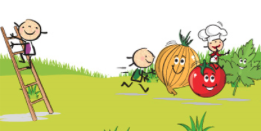 8TH MARCH 2021                                  (R. Y1. Y2.)                                               (R. Y1. Y2)MondayTuesdayWedsThursdayFridayMain OptionCHICKEN SCHNITZELMEATBALLS INTOMATO SAUCEFISH FINGERSMEATBOLOGNAISEPACKED LUNCH VegetarianVEGETARIANBURGERVEGETARIANCORN SCHNITZELVEGETARIANSAUSAGE ROLLVEGETARIANNUGGETSSideSWEETCORNPASTAMIXED VEGMASHED POTATOPICKLESCHIPSBABY CARROTSSPAGHETTIPACKED LUNCHDessertCUP CAKEFRUITCOCKTAILCAKEBISCUIT